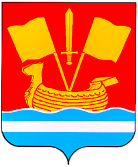 АДМИНИСТРАЦИЯ КИРОВСКОГО МУНИЦИПАЛЬНОГО РАЙОНА ЛЕНИНГРАДСКОЙ ОБЛАСТИП О С Т А Н О В Л Е Н И Еот 18 ноября 2016 года № 2763О внесении изменений в  муниципальную программу"Развитие и поддержка малого и среднего бизнеса в Кировском муниципальном  районе Ленинградской области", утверждённую  постановлением администрации Кировского муниципального района Ленинградской области  от 25.11.2015 №3101 В соответствии с постановлением администрации Кировского муниципального района Ленинградской области от 24 февраля 2014 года №584 «Об утверждении Порядка разработки, реализации и оценки эффективности муниципальных программ Кировского муниципального района  Ленинградской области" внести изменения в муниципальную программу «Развитие и поддержка малого и среднего бизнеса в Кировском муниципальном  районе Ленинградской области», утвержденную постановлением администрации Кировского муниципального района Ленинградской области от 25.11.2015 №3101 «Об утверждении муниципальной программы "Развитие и поддержка малого и среднего бизнеса в Кировском муниципальном  районе Ленинградской области»  (далее – Программа):           1. В паспорте Программы строку  «Источники финансирования программы по годам     реализации и главным распорядителям    бюджетных средств, в том числе по годам:» изложить в новой редакции согласно приложению №1 к настоящему постановлению.           2. Перечень основных мероприятий Программы и Планируемые результаты реализации Программы  изложить в новой  редакции согласно приложению №2 к настоящему постановлению.           3.   Постановление вступает в силу с момента  опубликования.Глава администрации                                                                           А.П. Витько                        Приложение №1                                                                                                                                                                          к постановлению администрации                                                                                                                                                                          Кировского муниципального                                                                                                                                                                          района  Ленинградской области                                                                                                                                                                          от 18 ноября 2016 г.  № 2763Паспортмуниципальной программы«Развитие и поддержка малого и среднего бизнесав  Кировском муниципальном  районе Ленинградской области»                                                                                                                                                                           Приложение №2                                                                                                                                                                           к постановлению администрации                                                                                                                                                                           Кировского муниципального                                                                                                                                                                           района  Ленинградской области                                                                                                                                                                           от 18 ноября 2016 г.  № 2763Перечень основных мероприятий программы«Развитие и поддержка малого и среднего бизнеса в Кировском муниципальном районе Ленинградской области»Планируемые результаты реализации муниципальной подпрограммы «Развитие и поддержка малого и среднего бизнеса в Кировском муниципальном районе Ленинградской области»Источники финансирования программы по годам      
реализации и главным распорядителям      
бюджетных средств, в том числе по годам:Главный      
распорядитель
бюджетных    
средств      Источник      
финансированияРасходы (тыс. рублей)                                    Расходы (тыс. рублей)                                    Расходы (тыс. рублей)                                    Расходы (тыс. рублей)                                    Расходы (тыс. рублей)                                    Расходы (тыс. рублей)                                    Источники финансирования программы по годам      
реализации и главным распорядителям      
бюджетных средств, в том числе по годам:Главный      
распорядитель
бюджетных    
средств      Источник      
финансирования20162017201820192020всегоИсточники финансирования программы по годам      
реализации и главным распорядителям      
бюджетных средств, в том числе по годам:АдминистрацияМО Кировский районВсего:24051970  1042     1140      1175  7732Источники финансирования программы по годам      
реализации и главным распорядителям      
бюджетных средств, в том числе по годам:В том числе:Источники финансирования программы по годам      
реализации и главным распорядителям      
бюджетных средств, в том числе по годам:Ср-ва бюджета района90014701042114011755727Ср-ва областного бюджета15055002005N   
п/п Мероприятия по
реализации    
подпрограммыИсточники     
финансированияОбъем         
финанси-р. в текущем     
фин.году (тыс.р)2015г Всего
(тыс.
руб.)Объем финансирования по годам (тыс. руб.)         Объем финансирования по годам (тыс. руб.)         Объем финансирования по годам (тыс. руб.)         Объем финансирования по годам (тыс. руб.)         Объем финансирования по годам (тыс. руб.)         Ответственный 
за выполнение 
мероприятия  Планируемые   
результаты    
выполнения    
мероприятий   
подпрограммыN   
п/п Мероприятия по
реализации    
подпрограммыИсточники     
финансированияОбъем         
финанси-р. в текущем     
фин.году (тыс.р)2015г Всего
(тыс.
руб.)2016 год2017 год2018 год2019год2020годОтветственный 
за выполнение 
мероприятия  Планируемые   
результаты    
выполнения    
мероприятий   
подпрограммы1234567891011121.  Содействие в доступе субъектов малого и среднего предпринимательства к финансовым и материальным ресурсам28017523003303543843841. 1Организация работы общественного совета предпринимателей. Содействие созданию и развитию общественных объединений малого предпринимательства, организация обмена опытом с объединениями других регионов.Средства      
бюджета района   
0000000Отдел по развитию малого и среднего бизнеса и муниципальных услуг, структура поддержки МБ3 заседания.3 семинара1.2Предоставление льготных микрозаймов субъектам малого предпринимательства,  осуществляющим деятельность в приоритетных для района и области сферах развития малого предпринимательства, облегчение доступа к другим кредитным ресурсам (банки, лизинг) через механизм поручительстваСредства      
бюджета района   2001267210235254284284 Отдел по развитию малого и среднего бизнеса и муниципальных услуг,структура поддержки МБ10 займов1.3Предоставление на конкурсной основе субсидий субъектам малого предпринимательства, действующим менее 1 года, на организацию предпринимательской деятельности. Содействие в получении субъектами малого предпринимательства   компенсации части затрат, связанных с уплатой процентов за пользование кредитами, полученными в кредитных организациях, или по договорам лизинга оборудования и (или) уплатой первого взноса при заключении договоров лизинга оборудованияСредства      
бюджета района   средствабюджетаобластисредствафедеральногобюджета80485150590150595100100100Отдел по развитию малого и среднего бизнеса и муниципальных услуг,структура поддержки МБ12стартовых субсидий2.Обеспечение информационной, консультационной, организационно-методической  поддержки субъектов малого и среднего предпринимательства, развитие инфраструктуры поддержки малого и среднего предпринимательства56034756006406887567912.1Создание и обеспечение деятельности структуры поддержки малого предпринимательстваСредства      
бюджета района    1961283220235254280294Администрация МО Кировский район ЛО2.2Проведение муниципальных выставок, ярмарок. Участие в областных выставках, ярмарках. Вовлечение субъектов малого бизнеса в субконтрактинг и                                                                                                                                                     выставочно-ярмарочную деятельность на региональном и межрегиональном уровнях с целью продвижения продукции, выпускаемой в районе.Средства      
бюджета района      
   
352294043465050Отдел экономического развития и муниципальных услуг,структура поддержки МБ15 выставок,ярмарок2.2Проведение муниципальных выставок, ярмарок. Участие в областных выставках, ярмарках. Вовлечение субъектов малого бизнеса в субконтрактинг и                                                                                                                                                     выставочно-ярмарочную деятельность на региональном и межрегиональном уровнях с целью продвижения продукции, выпускаемой в районе.Отдел экономического развития и муниципальных услуг,структура поддержки МБ15 выставок,ярмарок2.3Организация обучения социально-незащищенных слоев населения и молодежи основам малого бизнеса и профессиям, необходимым для организации предпринимательской деятельности и самозанятости, в том числе по курсу «Введение в предпринимательство», «Успешный предприниматель»Средства      
бюджета района      
   
855239098105115115Структура поддержки МБ, ГКУ Кировский ЦЗН6 курсов2.4Проведение районных конкурсов, участие в региональных и федеральных конкурсах профессионального мастерстваСредства      
бюджета района      
   
342103636414651Отдел по развитию малого и среднего бизнеса и муниципальных услуг,структура поддержки МБ7 конкурсов2.5Консультационная деятельность по юридическим, экономическим, технологическим вопросам, проведение семинаров, тренингов, совещаний для руководителей и специалистов малых и средних предприятий,  индивидуальных предпринимателей, зарегистрированных в районе.Средства      
бюджета района      
   
100596104112120130130Отдел по развитию малого и среднего бизнеса и муниципальных услуг,структура поддержки МБ1800 консультаций,7 семинаров2.6Формирование положительного образа малого предпринимательства через проведение конкурса «Лучший предприниматель года», дней предпринимателя и профессиональных праздников, пропаганду малого бизнеса в средствах массовой информации.Средства      
бюджета района      
   
402344043465055Отдел по развитию малого и среднего бизнеса и муниципальных услуг,структура поддержки МБ10 публикаций в СМИ 2.7Развитие и совершенствование системы информационного обеспечения малого предпринимательства посредством развития информационных стендов, размещения информации на информационных терминалах, на  сайте Кировского р-на, в СМИСредства      
бюджета района      
   
301653030303540Отдел по развитию малого и среднего бизнеса и муниципальных услуг,структура поддержки МБ10 публикаций в СМИ, на сайте 5 информационных стендов2.8Предоставление безработным гражданам и незанятому населению, а также социально-незащищенным слоям населения организационно-консультационных услуг по вопросам организации предпринимательской деятельности, самозанятости, проведение тестирования, содействие в разработке бизнес-планов.Средства      
бюджета района      
   
402354043465056Структура поддержки МБ, ГКУ Кировский ЦЗН10 бизнес-планов,создание 50 новых субъектов МБ2.9Мониторинг деятельности субъектов малого предпринимательства, в т.ч. получивших поддержку в рамках Программы.Средства      
бюджета района     0500000Отдел по развитию малого и среднего бизнеса и муниципальных услуг,структура поддержки МБ3 обследования3.0.Разработка  Стратегии социально-экономического развития Кировского муниципального района Ленинградской области на долгосрочный период и плана мероприятий  по реализации стратегии  Кировского муниципального района Ленинградской областиСредства      
бюджета районасредствабюджетаобласти05005000500500000Отдел экономического развития и инвестиционной деятельностиИтого по программе840773224051970104211401175средства      
бюджета района      84057279001470104211401175средстваобластногобюджета20051505500000N  
п/пЗадачи,      
направленные 
на достижение
цели         Планируемый объем   финансирования  на решение данной   
задачи (тыс. руб.)  Планируемый объем   финансирования  на решение данной   
задачи (тыс. руб.)  Количественные 
и/ или    качественные   
целевые   показатели,    
характеризующие
достижение     
целей и решение
задач          Единица  
изме-ренияОценка базового      
значения     
показателя   
на начало   
реализ.   
программыПланируемое значение показателя по годам          
реализации                                        Планируемое значение показателя по годам          
реализации                                        Планируемое значение показателя по годам          
реализации                                        Планируемое значение показателя по годам          
реализации                                        Планируемое значение показателя по годам          
реализации                                        N  
п/пЗадачи,      
направленные 
на достижение
цели         Бюджет    
района   Другие   
источникиКоличественные 
и/ или    качественные   
целевые   показатели,    
характеризующие
достижение     
целей и решение
задач          Единица  
изме-ренияОценка базового      
значения     
показателя   
на начало   
реализ.   
программы2016г2017г2018г201920201. Повышение конкурентноспособности субъектов малого и среднего предпринимательства на внутренних и внешних рынках439,00,0Организация и участие в выставках, ярмаркахЕд.5555551. Повышение конкурентноспособности субъектов малого и среднего предпринимательства на внутренних и внешних рынках439,00,0Организация и участие в конкурсах проф. мастерстваЕд.3333332.Развитие деловой активности населения района за счет повышения интереса к предпринимательской деятельности399,00,0Проведение конкурса «Лучший предприниматель года», Дня предпринимателяЕд.1111112.Развитие деловой активности населения района за счет повышения интереса к предпринимательской деятельности399,00,0Размещение информации в СМИЕд.2222223.Содействие начинающим предпринимателям в организации бизнеса, в том числе социально незащищенным слоям населения  и молодежи523,00,0Проведение обучающего курса «Введение в предпринимательство»Ед.2222113.Содействие начинающим предпринимателям в организации бизнеса, в том числе социально незащищенным слоям населения  и молодежи523,00,0Создание новых субъектов малого бизнесаЕд.1515161616164.Совершенствование информационно-консультационной поддержки субъектов малого и среднего бизнеса путем расширения спектра и повышения качества услуг, оказываемых инфраструктурой поддержки малого предпринимательства831,00,0КонсультированиеЧел.3503603603603653654.Совершенствование информационно-консультационной поддержки субъектов малого и среднего бизнеса путем расширения спектра и повышения качества услуг, оказываемых инфраструктурой поддержки малого предпринимательства831,00,0Проведение семинаров, конференций, круглых столовЕд.3555554.Совершенствование информационно-консультационной поддержки субъектов малого и среднего бизнеса путем расширения спектра и повышения качества услуг, оказываемых инфраструктурой поддержки малого предпринимательства831,00,0Составление бизнес-плановЕд.4555555.Развитие механизмов, обеспечивающих доступ субъектов малого и среднего предпринимательства к финансовым и материальным ресурсам1752,01505Предоставление льготных микрозаймовЕд.55 55555.Развитие механизмов, обеспечивающих доступ субъектов малого и среднего предпринимательства к финансовым и материальным ресурсам1752,01505Предоставление стартовых пособийЕд.4444446.Определение основных направлений деятельности администрации муниципального района для достижения высокого уровня социально-экономическое развитие  муниципального района 500,0500,0Организация  конкурса по подбору специализированной организации  по разработке СтратегииЕд.001000